Приложение № 1 к приказу МБУК КДЦ «Родник» от «15» октября 2023 г. № 14/6-ЛПорядок уведомления работодателя о фактах обращения в целях склонения работников организаций, привлеченных или созданных для выполнения задач, поставленных перед МБУК КДЦ «Родник», к совершению коррупционных правонарушений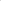 1. Общие положенияПорядок уведомления работодателя о фактах обращения в целях склонения работников МБУК КДЦ «Родник», к совершению коррупционных правонарушений (далее соответственно — работники, Порядок), разработан в соответствии со статьей 11.1 Федерального закона от 25 декабря 2008 г. № 273-ФЗ «О противодействии коррупции».Обязанность уведомлять работодателя обо всех случаях обращения каких-либо лиц в целях склонения работника к совершению коррупционных правонарушений, за исключением случаев, когда по данным фактам проведена или проводится проверка, возлагается на работника.Работник, которому стало известно о факте обращения к иным работникам в связи с исполнением должностных обязанностей какихлибо лиц в целях склонения работников к совершению коррупционных правонарушений, вправе уведомлять об этом работодателя в соответствии с Порядком.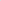 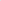 Порядок уведомления работодателяПри получении работником предложения о совершении коррупционного правонарушения он обязан незамедлительно, а если указанное предложение поступило вне рабочего времени, незамедлительно при первой возможности представить должностному лицу, ответственному за работу по профилактике коррупционных и иных правонарушений уведомление о факте обращения в целях склонения к совершению коррупционных правонарушений (далее — уведомление). Уведомление представляется в письменном виде в двух экземплярах.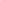 Перечень сведений, содержащихся в уведомлении3.1. В уведомлении указывается:должность, фамилия, имя, отчество (при наличии) руководителя структурного подразделения, на имя которого направляется уведомление;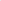 фамилия, имя, отчество (при наличии), должность, номер телефона работника;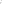 все известные сведения о лице, склоняющем к совершению коррупционного правонарушения;сущность предполагаемого коррупционного правонарушения;способ склонения к совершению коррупционного правонарушения;дата, место, время склонения к совершению коррупционного правонарушения;7) обстоятельства склонения к совершению коррупционного правонарушения;8) дополнительные имеющиеся по факту склонения к совершению коррупционного правонарушений документы.Уведомление должно быть лично подписано работником с указанием даты его составления.4. Регистрация уведомлений4.1 Структурное подразделение или должностное лицо организации, ответственное за работу по профилактике коррупционных и иных правонарушений, ведет прием, регистрацию и учет поступивших уведомлений, обеспечивает конфиденциальность и сохранность данных, полученных от работника, склоняемого к совершению коррупционного правонарушения, а также несет персональную ответственность в соответствии с законодательством Российской Федерации за разглашение полученных сведений.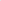 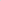 4.2. Уведомление регистрируется в журнале регистрации уведомлений о фактах обращения в целях склонения работников к совершению коррупционных правонарушений (далее — Журнал) согласно приложению № 2 к Порядку, который хранится в месте, защищенном от несанкционированного доступа. Журнал должен быть зарегистрирован, прошит, пронумерован и заверен печатью и подписью ответственного за профилактику коррупционных и иных правонарушений лица.В Журнал вносится запись о регистрационном номере уведомления, дате и времени регистрации уведомления, фамилии, имени, отчестве работника, представившего уведомление, кратком содержании уведомления, количестве листов уведомления, фамилии, имени, отчестве работника, зарегистрировавшего уведомление, которые заверяются подписями регистрирующего и представляющего уведомление.4.3.Первый экземпляр зарегистрированного уведомления в день регистрации структурным подразделением или должностным лицом, ответственным за работу по профилактике коррупционных и иных правонарушений, докладывается работодателю, второй экземпляр с указанием регистрационного номера, даты, заверенный подписью работника, зарегистрировавшего уведомление, отдается работнику для подтверждения принятия и регистрации уведомления.